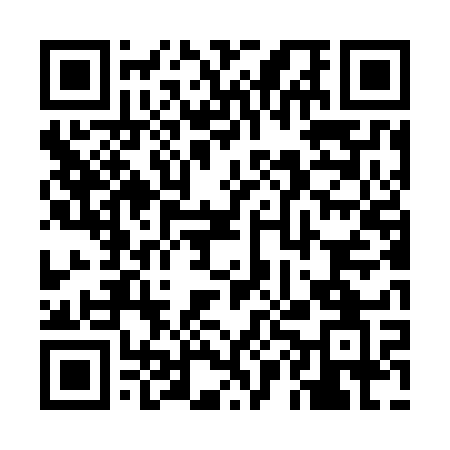 Prayer times for Uhyst am Taucher, GermanyWed 1 May 2024 - Fri 31 May 2024High Latitude Method: Angle Based RulePrayer Calculation Method: Muslim World LeagueAsar Calculation Method: ShafiPrayer times provided by https://www.salahtimes.comDateDayFajrSunriseDhuhrAsrMaghribIsha1Wed3:085:351:005:038:2610:432Thu3:045:331:005:048:2810:463Fri3:015:321:005:048:2910:494Sat2:575:301:005:058:3110:525Sun2:545:281:005:058:3210:556Mon2:505:261:005:068:3410:587Tue2:465:251:005:078:3611:028Wed2:455:231:005:078:3711:059Thu2:445:211:005:088:3911:0710Fri2:445:201:005:098:4011:0711Sat2:435:181:005:098:4211:0812Sun2:435:1612:595:108:4311:0913Mon2:425:1512:595:108:4511:0914Tue2:415:1312:595:118:4611:1015Wed2:415:121:005:118:4811:1116Thu2:405:111:005:128:4911:1117Fri2:405:091:005:138:5111:1218Sat2:395:081:005:138:5211:1319Sun2:395:061:005:148:5411:1320Mon2:385:051:005:148:5511:1421Tue2:385:041:005:158:5611:1422Wed2:375:031:005:158:5811:1523Thu2:375:021:005:168:5911:1624Fri2:365:001:005:169:0011:1625Sat2:364:591:005:179:0211:1726Sun2:364:581:005:179:0311:1827Mon2:354:571:005:189:0411:1828Tue2:354:561:005:189:0511:1929Wed2:354:551:015:199:0611:1930Thu2:344:541:015:199:0811:2031Fri2:344:541:015:209:0911:20